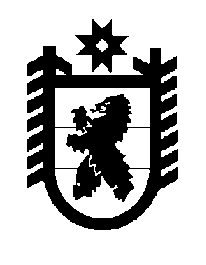 Российская Федерация Республика Карелия    ПРАВИТЕЛЬСТВО РЕСПУБЛИКИ КАРЕЛИЯПОСТАНОВЛЕНИЕот  8 ноября 2018 года № 406-Пг. Петрозаводск О внесении изменения в постановление Правительства 
Республики Карелия от 4 апреля 2014 года № 86-ППравительство Республики Карелия п о с т а н о в л я е т:Внести в Порядок проведения конкурсного отбора проектов для предоставления субсидий на поддержку местных инициатив граждан, проживающих в муниципальных образованиях в Республике Карелия, утвержденный постановлением Правительства Республики Карелия от 4 апреля 2014 года № 86-П «Об утверждении Порядка проведения конкурсного отбора проектов для предоставления субсидий на поддержку местных инициатив граждан, проживающих в муниципальных образованиях в Республике Карелия»  (Собрание законодательства Республики Карелия, 2014, № 4, ст. 589; № 7, ст. 1285; 2015, № 2, ст. 244; 2016, № 1, ст. 57; № 9, ст. 1926; 2017, № 10, ст. 1991; 2018, № 1, ст. 60), изменение, дополнив его пунктом 22.1 следующего содержания:«22.1. В случае отказа администрации муниципального образования от реализации проекта или в случае невозможности его реализации по обстоятельствам, не зависящим от администрации муниципального образования, конкурсная комиссия принимает решение о перераспределении высвободившегося объема средств субсидии между бюджетами муниципальных образований,  чьи проекты набрали по результатам конкурса количество баллов, следующее за количеством баллов, набранных проектами-победителями. Предоставление субсидии бюджетам муниципальных образований осуществляется на основании соглашений, заключенных организатором конкурса 
с администрацией городского округа или соответствующего муниципального района в течение  15 рабочих дней после принятия постановления Правительства Республики Карелия о распределении субсидии.».           Глава Республики Карелия 					                  А.О. Парфенчиков